School District 113A Educational Foundation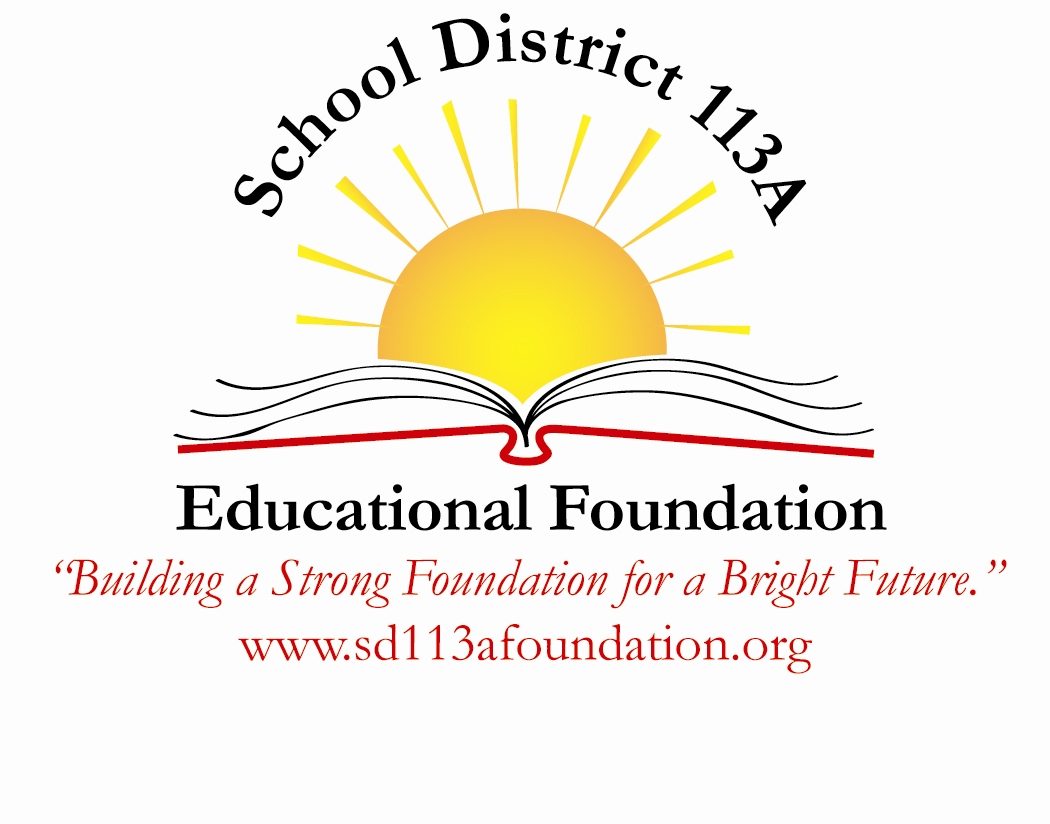 Request for Alternative FundingUse this form to initiate the application process to grants offered by other businesses or foundations.Applicant InformationName: _____________________  Email: ___________________School: ________________ Grade: ______________ Home phone: __________     Cell phone: ____________Applicant is: (check one) Teacher       Administrator        District 113A staff member               Summary of RequestDescribe the program or materials for which you are requesting funding. Explain how that will align with the Common Core standards and current curriculum.Grant InformationIf interested in a specific grant, please include that here with the appropriate website and grant application deadline. (note: this form must be submitted 30  days before the grant deadline)Timetable for ProposalGive start and completion dates if applicable. Is this a one-time program or a potential multi-year program?EvaluationDescribe how you will determine whether your program is successful. What will be the ongoing benefits of the program to the district?  What are the measurable results expected? How many students will benefit from the program?BudgetPlease provide an itemized budget of estimated costs including expected further costs to maintain the program. Include material costs, registration fees, and technology fees.Is this grant request part of a more comprehensive program?Is funding being sought or provided by any other sources? Technology Approval: (approval from technology director necessary if grant request is related to technology needs -computer software programs, computers, iPads, etc.)I have read this application and agree that the district’s technology committee can support this proposal.Name: _______________________________      Date:_____________________Statement from PrincipalI have read this application and I fully support this proposal. I certify that funding for this project is not available within the District’s operating budget.Name: ________________________________   Date: __________________ExpensesAnticipated Cost $$Instructional materials $Technology needs$Consultant fees$Cost to maintain program$Other$Total grant request$